Organizatorzy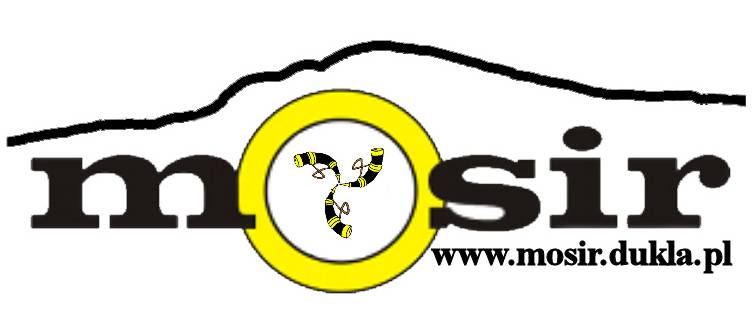 REGULAMIN MARSZOBIEGU „ KIJOWA AKTYWNOŚĆ ” „Grodzisko” Wietrzno – 12 maja 2012 r. 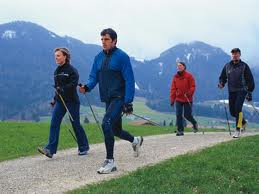 I . ORGANIZATOR :Gmina DuklaMOSiR DuklaOśrodek Kultury w DukliII. Cel imprezy 1.Popularyzacja Marszobiegu „ Kijowa Aktywność  ” jako masowej formy spędzania wolnego czasu. 2. Promowanie terenów Gminy Dukla służących uprawianiu różnorodnych form aktywności ruchowej.III. TERMIN I MIEJSCEMarszobieg odbędzie się 12 maja 2012 r. w Wietrznie (Grodzisko i okolice)Start: godzina 11:00   zawodnicy muszą się zapisać w Biurze Zawodów( Sala Domu Ludowego Wietrzno) do  godz. 10:45.Marszobieg odbędzie się na odcinku o długości około 5  km. Zawodnicy mają obowiązek stosowania się do poleceń obsługi zawodów. IV. UCZESTNICTWO Każdy uczestnik ma obowiązek przywieźć ze sobą kije.W przypadku braku kijków zawodnik nie jest dopuszczony do zawodów.Wszyscy uczestnicy startują na własną odpowiedzialność, osoby niepełnoletnie z uzyskaniem zaświadczenia od rodziców bądź prawnych opiekunów.            Weryfikacja zawodników, wydawanie numerów odbędzie się w Biurze Zawodów (Sala Domu Ludowego Wietrzno), w dniu 12.05. 2012 r. do godz. 10:45.Uczestnicy zobowiązani są do przestrzegania zasad bezpieczeństwa Wszystkie objawy złego samopoczucia należy zgłaszać prowadzącym zawody. V. ZGŁOSZENIAZgłoszenia : do dnia 10 maja 2012r: ( istnieje możliwość zapisów w dniu zawodów ) - osobiście w siedzibie MOSiR Dukla  ul. Armii Krajowej 1a, - telefonicznie 691087355                  - mailowo: zgłoszeniamosir@dukla.pl 	VI.  PROGRAM:Godz. 10:00 – 10:45 w biurze zawodów zapisy, weryfikacja zawodników,          wydawanie numerów.Godz. 10:50 – 11:00 otwarcie zawodówGodz. 11:00 START Godz. 14:30 wręczenie nagród  KLASYFIKACJE:Szkoły gimnazjalne chłopców i dziewczątSzkoły średnie chłopców i dziewczątKlasyfikacja 20 – 40 lat kobiet i mężczyznKlasyfikacja 41 - 55 lat kobiet i mężczyznKlasyfikacja powyżej 55 lat kobiet i mężczyznVII. OPŁATA STARTOWA Wpisowe 10 zł.Zwolnieni z opłat  renciściVIII. NAGRODY Organizator zapewnia nagrody finansowe i rzeczowe.Nagrody rzeczowe – puchary, dyplomy w kategoriach: Szkoły gimnazjalne chłopców i dziewcząt oraz Szkoły średnie chłopców i dziewcząt.Nagrody finansowe w pozostałych kategoriach.IX. POSTANOWIENIA KOŃCOWE Organizator zapewnia opiekę medyczną w Biurze Organizacyjnym oraz na trasie biegu. Podczas marszobiegu wszyscy uczestnicy muszą posiadać numery startowe, przymocowane do koszulek sportowych na klatce piersiowej. W sytuacji złych warunków atmosferycznych zawody zostaną odwołane. Organizator nie zwraca kosztów przejazdu. Interpretacja niniejszego regulaminu należy do organizatora biegu.Organizator nie ponosi odpowiedzialności za wypadki mające miejsce na trasie rajdu, wynikające z winy uczestników rajdu. W sprawach nie ujętych w regulaminie ostateczną decyzje podejmuje organizator. 